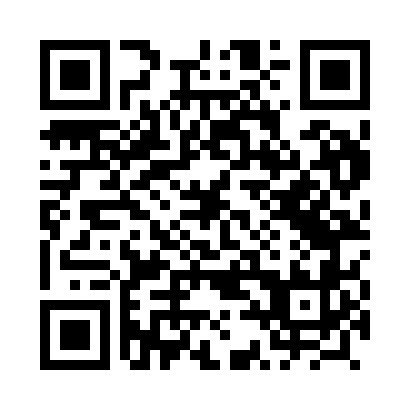 Prayer times for Soponin, PolandWed 1 May 2024 - Fri 31 May 2024High Latitude Method: Angle Based RulePrayer Calculation Method: Muslim World LeagueAsar Calculation Method: HanafiPrayer times provided by https://www.salahtimes.comDateDayFajrSunriseDhuhrAsrMaghribIsha1Wed2:325:1212:445:538:1710:482Thu2:315:1012:445:548:1910:493Fri2:305:0812:445:558:2010:504Sat2:295:0612:445:578:2210:515Sun2:285:0512:445:588:2410:516Mon2:285:0312:445:598:2610:527Tue2:275:0112:446:008:2710:538Wed2:264:5912:446:018:2910:539Thu2:254:5712:436:028:3110:5410Fri2:244:5512:436:038:3210:5511Sat2:244:5412:436:048:3410:5612Sun2:234:5212:436:058:3610:5613Mon2:224:5012:436:068:3710:5714Tue2:224:4912:436:078:3910:5815Wed2:214:4712:436:088:4110:5816Thu2:204:4512:436:098:4210:5917Fri2:204:4412:436:098:4411:0018Sat2:194:4212:446:108:4511:0119Sun2:194:4112:446:118:4711:0120Mon2:184:3912:446:128:4911:0221Tue2:184:3812:446:138:5011:0322Wed2:174:3712:446:148:5211:0323Thu2:174:3512:446:158:5311:0424Fri2:164:3412:446:168:5411:0525Sat2:164:3312:446:168:5611:0526Sun2:154:3212:446:178:5711:0627Mon2:154:3112:446:188:5911:0728Tue2:154:3012:446:199:0011:0729Wed2:144:2912:456:199:0111:0830Thu2:144:2812:456:209:0211:0831Fri2:144:2712:456:219:0411:09